Medication Form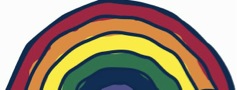 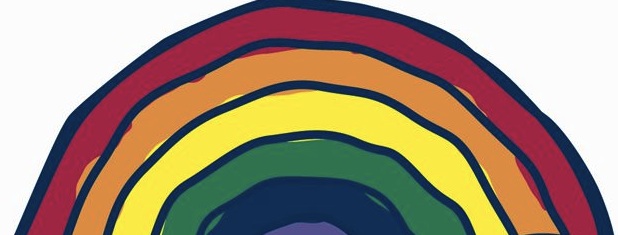 Name of Child:Name of medication:Reason for taking medication:Dosage required:Instructions for administering medication:Rainbow Staff memberI understand the instructions provided above, and I have clarified any inconsistencies with the parent/carer as appropriate. I am happy to take responsibility for overseeing the administration of this medication.Signed by staff member:					Date:Parent/carer declarationI formally request that the medication detailed above is administered to my child during the nursery day. I confirm that the medication is in its original container and is clearly labelled with the child’s name. I confirm the medication detailed above has been prescribed by a doctor.Signed:						Date:Medication Administration DocumentChild’s Name:	DateTimeDosageAdministered by (signature required)Witnessed by (signature required)NotesParent/carer acknowledgement (signature required)